Publicado en Madrid el 29/01/2020 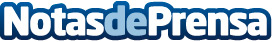 QeChic abre su primera tienda de muebles, iluminación y decoración en Madrid QeChic, la tienda on line especializada en mobiliario, decoración e iluminación abre su primera tienda física en la ciudad comercial Európolis-Las Rozas-Madrid. Más de 700 metros cuadrados llenos de inspiración decorativa y un recorrido por las últimas tendencias en interiorismoDatos de contacto:Beatriz RinconDepartamento de Comunicación627779219Nota de prensa publicada en: https://www.notasdeprensa.es/qechic-abre-su-primera-tienda-de-muebles Categorias: Nacional Interiorismo Sociedad Madrid E-Commerce Consumo Jardín/Terraza Mobiliario http://www.notasdeprensa.es